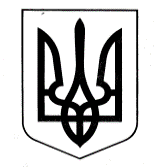 УКРАЇНАУПРАВЛІННЯ ОСВІТИОЗЕРНЯНСЬКИЙ ЗАКЛАД ЗАГАЛЬНОЇ СЕРЕДНЬОЇ СВІТИ САФ’ЯНІВСЬКОЇ СІЛЬСЬКОЇ РАДИ ІЗМАЇЛЬСЬКОГО РАЙОНУ ОДЕСЬКОЇ ОБЛАСТІНАКАЗ№26/О                                                                                                   11.02.2021 р. Про підсумки роботи школиз Цивільного Захисту у 2020 роціНа виконання вимог  Кодексу  цивільного захисту України від 2 жовтня 2012 року  №5403-VI, Положення про функціональну підсистему (Наказ МОН України №1400 від 21.11.2016. "Про затвердження Положення про функціональну підсистему навчання дітей дошкільного віку, учнів та студентів діям у надзвичайних ситуаціях (з питання  безпеки життєдіяльності) єдиної державної системи цивільного захисту"), Постанови КМУ від 26 червня 2013 року № 444 «Порядок здійснення навчання населення діям у надзвичайних ситуаціях», наказу МОН України від 15.08.2016 № 974 «Про затвердження Правил пожежної безпеки для навчальних закладів та установ системи освіти України»  був розроблений план основних заходів цивільного захисту по школі.Головним завданням цивільного захисту в Озернянській ЗОШ І-ІІІ ступенів на 2020 рік було забезпечення ефективного цивільного захисту учасників освітнього процесу і території закладу шляхом своєчасного прогнозування аварій і катастроф техногенного та природного характеру, оперативного реагування на них, швидкої ліквідації наслідків надзвичайних ситуацій у різних обставинах.Упродовж 2020 року увага зосереджувалась на підготовці працівників школи, особового складу невоєнізованих формувань цивільного захисту до дій у надзвичайних ситуаціях, питаннях проведення «Дня цивільного захисту», підвищення якості навчання учнів з курсу «Основи здоров’я».Основні зусилля колективу були зосереджені на:- своєчасному виявленні передумов для виникнення надзвичайних ситуацій і негайному їх усуненні;- своєчасному плануванні заходів і дій сил цивільного захисту в разі виникнення надзвичайних ситуацій;- вдосконаленні системи оповіщення і інформування співробітників та учнів про загрозу виникнення надзвичайних ситуацій;- формування в учнів та працівників умінь користуватись індивідуальними засобами захисту.Підготовка педагогічного складу, обслуговуючого персоналу, особового складу невоєнізованих формувань цивільного захисту освітнього закладу здійснювалася керівниками навчальних груп згідно з розкладом занять за 15-ти годинними Типовими програмами навчання, затвердженими наказом начальника штабу цивільного захисту, державним секретарем Міністерства освіти і науки України від 17.01.2002 №28 «Про затвердження Типових програм навчання з цивільного захисту населення». Навчання співробітників і учнів школи з цивільного захисту здійснювалось з урахуванням обставин, які можуть скластись у разі виникнення надзвичайних ситуацій (техногенного, природного, військового характеру). Навчання керівного складу командирів невоєнізованих формувань здійснювалось під час проведення тренувань та «Дня цивільного захисту».Навчання учнів з питань цивільного захисту здійснювалися вчителем Гойчу Ф.П. на уроках предмета «Захист Вітчизни» та вчителям Арику О.О. на уроках предмета «Основи здоров'я», класними керівниками на годинах спілкування.  Протягом січня 2020 року була оновлена обов’язкова документація з різних питань ЦЗ, плани дій членів трудового колективу та учнів під час оповіщення надзвичайних ситуацій природного, техногенного та військового характеру у мирний та військовий час, матеріали для занять з членами трудового колективу з питань першої медичної допомоги у разі травмування, переломів різного характеру, карти-схеми евакуацій під час оголошення надзвичайних ситуацій.Практична підготовка педагогічного складу та обслуговуючого персоналу, особового складу невоєнізованих формувань цивільного захисту, здобувачів освіти школи з питань відпрацювання дій за планами цивільного захисту була проведена під час «Дня цивільного захисту», який був запланований до проведення 26 квітня 2020 року, але через карантині обмеження в цей день кожен класний керівник провів онлайн уроки на теми Цивільного захисту з демонстрацією  матеріалів та відеофільмів проведення Дня Цивільного захисту попередніх років.До організації та проведення онлайн «Дня цивільного захисту» було розроблено документи з підготовки заходів з цивільного захисту, проведено відповідну роботу щодо створення належних умов з питань захисту учнів та працівників на випадок надзвичайних ситуацій, удосконалення теоретичних знань і практичних навичок педагогічного складу та обслуговуючого персоналу до дій у надзвичайних ситуаціях.Головними завданнями «Дня цивільного захисту» були:-  вдосконалення учнями та педагогічним колективом теоретичних знань та практичних навичок, дій в умовах екстремальних ситуацій;- практична перевірка здатності здобувачів освіти діяти за сигналом оповіщення цивільного захисту, користуватись засобами колективного та індивідуального захисту;Протягом  року класними керівниками 1-11 класів були проведені уроки безпеки для учнів за різними темами. Перед канікулами постійно проводили бесіди зі здобувачами освіти з питань небезпечної поведінки під час канікул, поведінки з вибухонебезпечними предметами та під час надзвичайних ситуацій різного характеру.В школі систематично працював гурток «Школа безпеки» (керівник Гойчу Ф.П.), на годинах спілкування та уроках основ здоров’я  відбувся перегляд тематичного фільму «Знати, щоб вижити».У  під час тижня з безпеки життєдіяльності проведенні години спілкування за такими темами: «Газ у побуті», «Як треба діяти у надзвичайних ситуаціях», «Викид хлору та аміаку».Ужито заходів і проводилась робота по удосконаленню системи передачі сигналів цивільної оборони, інформування особового складу в разі виникнення надзвичайних ситуацій. Вживались заходи з питань підвищення сталості функціонування об’єктів цивільної оборони в умовах виникнення надзвичайних ситуацій.Аналіз виконання завдань цивільного захисту на 2020 рік, вивчення стану реалізації заходів у сферах захисту учасників освітнього процесу, працівників від надзвичайних ситуацій техногенного та природного характеру, готовності закладу освіти до дій в умовах загрози та виникнення надзвичайних ситуацій свідчить про те, що переважна більшість керівного складу структурних підрозділів цивільної оборони закладу освіти відповідально відноситься до навчання учасників освітнього процесу і працівників школи, діям по захисту свого життя і здоров’я в умовах виникнення надзвичайних ситуацій техногенного, природного та військового характеру.План основних заходів із цивільного захисту на 2020 рік в основному виконаний.Виходячи з головного завдання, основних напрямків діяльності у сфері цивільного захисту учасників освітнього процесу на 2020 рік, з метою підвищення готовності до дій в умовах в надзвичайних ситуаціях, поліпшення роботи з керівним складом цивільного захисту, невоєнізованими формуваннями, педагогічним складом та обслуговуючим персоналом із питань охорони життя та здоров'я людини, удосконалення знань і навичок з основ здоров'я та цивільного захисту, з метою забезпечення досягнення відповідних позитивних кінцевих результатів, а також враховуючи вищевикладенеНАКАЗУЮ:Вважати план основних заходів цивільного захисту школи у 2020 році виконаним.Основним завданням цивільного захисту Озернянського ЗЗСО вважати її готовність до дій за призначенням при загрозі та виникненні надзвичайних ситуацій.Уточнити документи з цивільного захисту відповідно до вимог Положення «Про функціональну підсистему» «Освіта і наука України» Єдиної державної системи запобігання і реагування на НС техногенного та природного характеру.Продовжувати роботу по вдосконаленню та забезпеченню навчально-матеріальної бази.У пропаганді цивільного захисту  основні  зусилля  зосередити  на розв’язанні  та  практичній  реалізації  Закону  України  про  цивільний захист,  Єдиної  державної  системи  запобігання  та  реагування  на  надзвичайні ситуації техногенного та природного  характеру,  нормативних  документів  МНС,  планів  підготовки  цивільного захисту  на  2021  рік.Наказ  довести  до  відома  всього  особистого  складу  навчального закладу на нараді при директорові у лютому 2021 року.Контроль  за  виконанням  даного  наказу залишаю за собою.Директор школи   __________  Оксана ТЕЛЬПІЗ